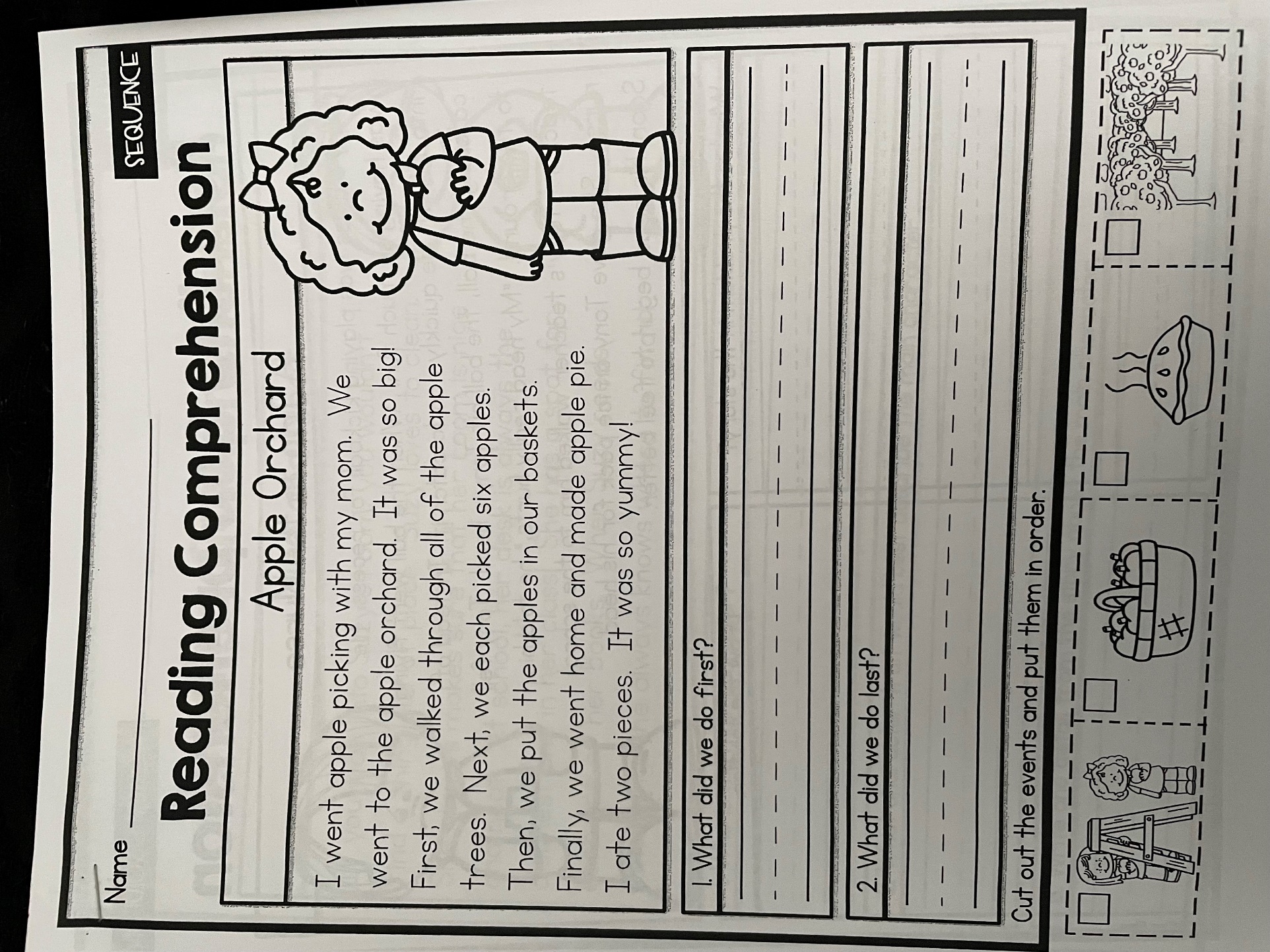 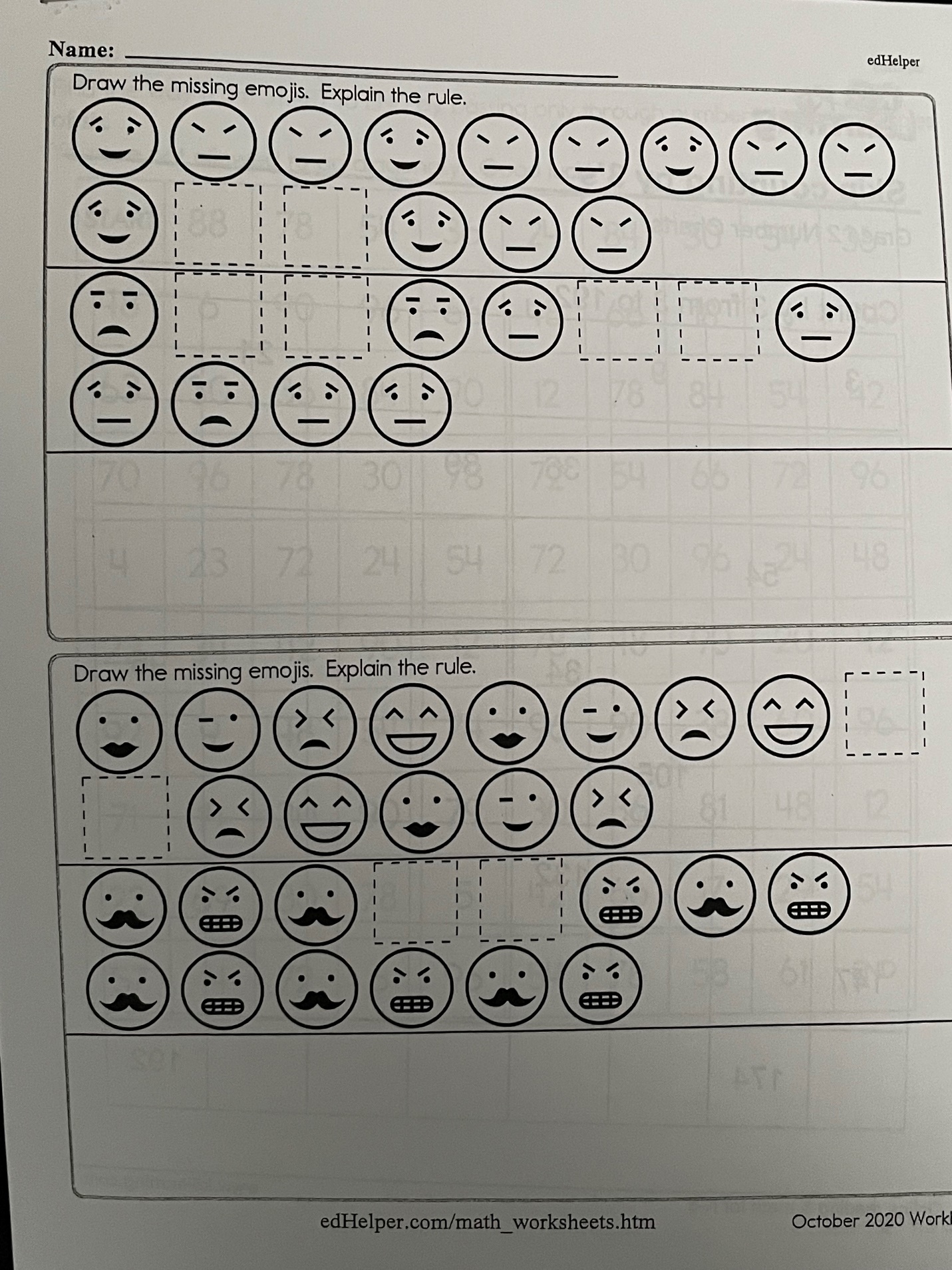 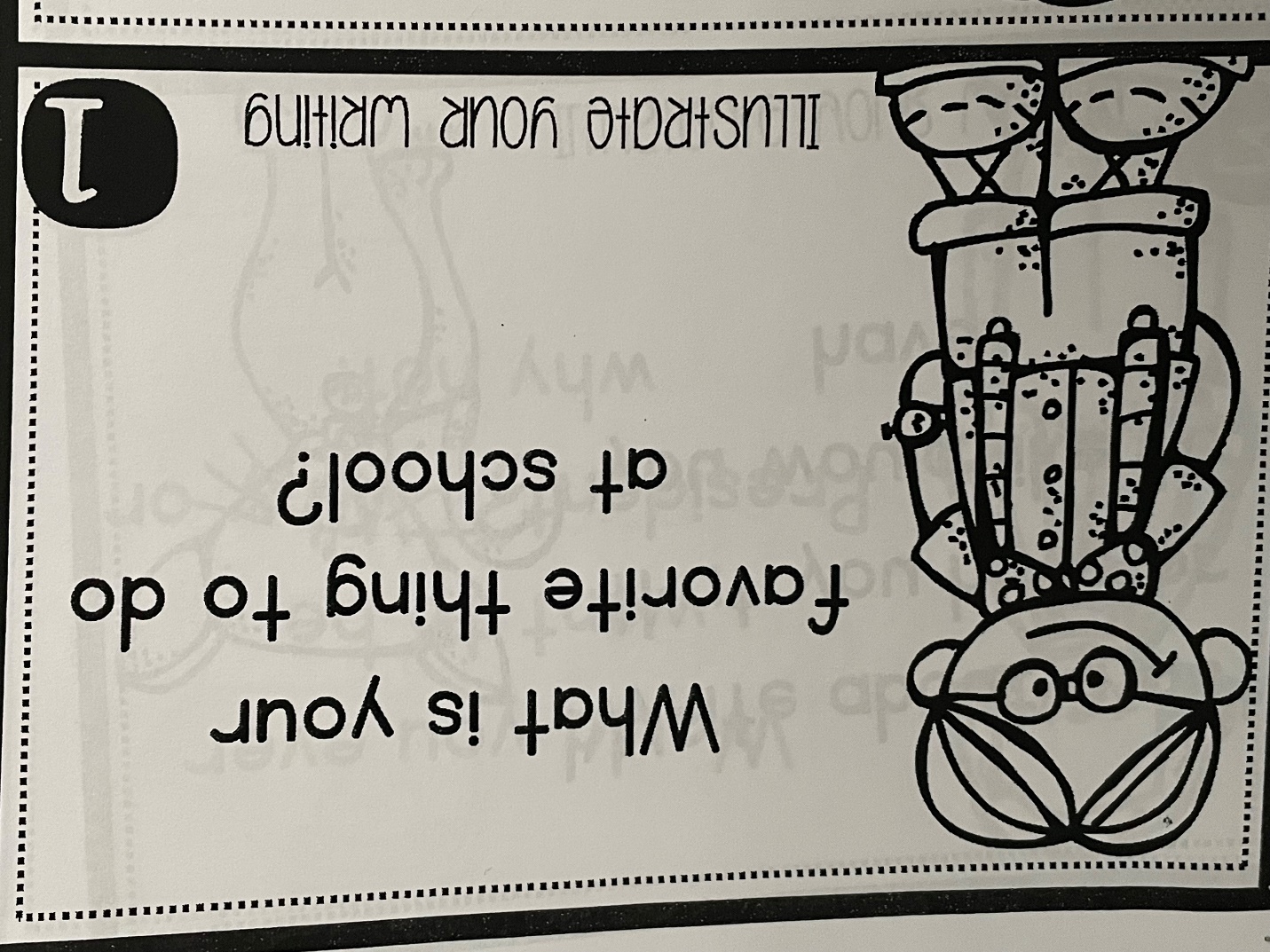 Complete only one Reading Challenge a day.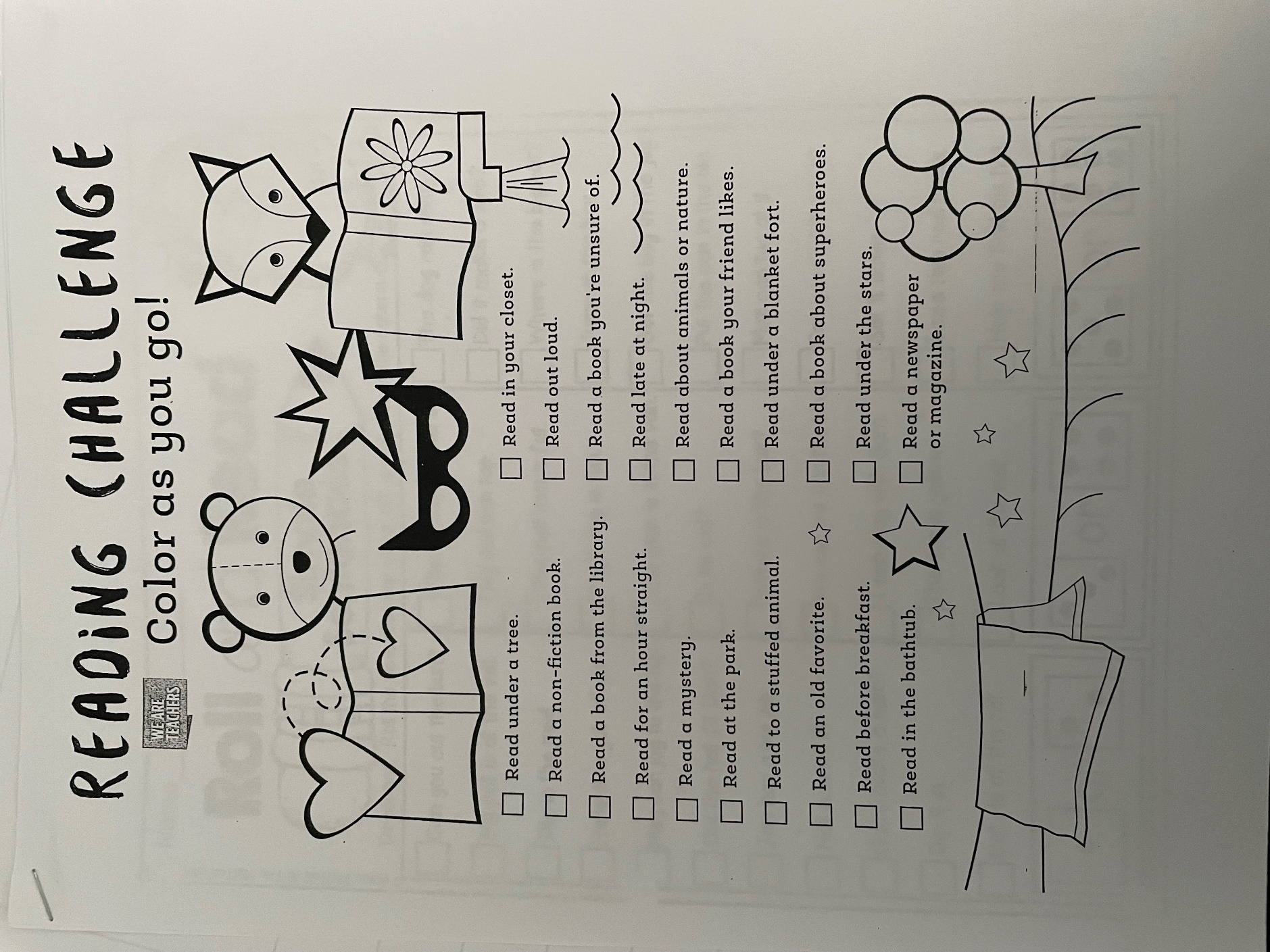 